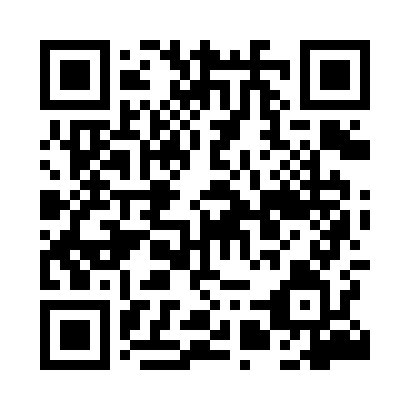 Prayer times for Bobrka, PolandWed 1 May 2024 - Fri 31 May 2024High Latitude Method: Angle Based RulePrayer Calculation Method: Muslim World LeagueAsar Calculation Method: HanafiPrayer times provided by https://www.salahtimes.comDateDayFajrSunriseDhuhrAsrMaghribIsha1Wed2:525:1012:305:357:5110:002Thu2:495:0812:305:367:5310:023Fri2:465:0712:305:377:5410:054Sat2:435:0512:305:387:5610:075Sun2:405:0312:305:397:5710:106Mon2:375:0212:305:407:5910:137Tue2:345:0012:305:418:0010:168Wed2:314:5812:305:428:0210:189Thu2:284:5712:305:438:0310:2110Fri2:244:5512:305:438:0510:2411Sat2:214:5412:305:448:0610:2712Sun2:184:5212:305:458:0710:3013Mon2:154:5112:305:468:0910:3314Tue2:144:5012:305:478:1010:3615Wed2:134:4812:305:488:1210:3816Thu2:134:4712:305:488:1310:3917Fri2:124:4612:305:498:1410:3918Sat2:124:4412:305:508:1610:4019Sun2:114:4312:305:518:1710:4020Mon2:114:4212:305:528:1810:4121Tue2:104:4112:305:528:2010:4222Wed2:104:4012:305:538:2110:4223Thu2:104:3812:305:548:2210:4324Fri2:094:3712:305:558:2310:4325Sat2:094:3612:305:558:2510:4426Sun2:094:3512:305:568:2610:4427Mon2:084:3412:305:578:2710:4528Tue2:084:3412:315:578:2810:4629Wed2:084:3312:315:588:2910:4630Thu2:074:3212:315:598:3010:4731Fri2:074:3112:315:598:3110:47